.Count in: 16 Counts(S1) 	Back Rock Step, Step Swivel Heels, Back Back, Shuffle 3/8 Turn R(S2) 	Point Cross, Side Tap , Side Tap, Back Rock Point(S3) 	Behind Side Cross Shuffle, Side Rock, Weave ¼ Turn R(S4) 	Pop L R L, Hold, Walk Round to LTAG after walls 1 4 6 & 9 (Every time the bass drops out)Lyric hint for 2nd 3rd & 4th Tag “Dial” & “Go”(S1) 	Back Sweep, Back Sweep, Sailor ¼ Turn L(S2) 	Cross Hold, Cross Hold, Mambo Side(S3) 	Back Sweep, Back Sweep, Sailor ¼ Turn L(S4) 	Cross Hold, Cross Hold, Mambo SideEnding:  On last Tag replace last 4 counts with Cross R over L Hold, Unwind to front wallEnjoyLast Update – 1st Feb. 2018I Don't Wanna Sleep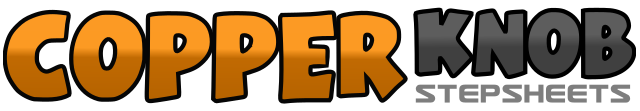 .......Count:32Wall:2Level:Intermediate.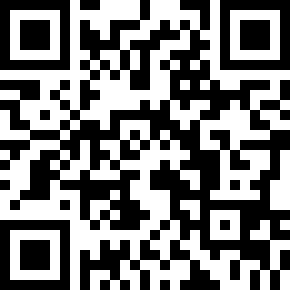 Choreographer:Chris Godden (UK) - January 2018Chris Godden (UK) - January 2018Chris Godden (UK) - January 2018Chris Godden (UK) - January 2018Chris Godden (UK) - January 2018.Music:Breathe (feat. Ina Wroldsen) - Jax JonesBreathe (feat. Ina Wroldsen) - Jax JonesBreathe (feat. Ina Wroldsen) - Jax JonesBreathe (feat. Ina Wroldsen) - Jax JonesBreathe (feat. Ina Wroldsen) - Jax Jones........1&2Rock back on L, Recover weight on R, Step forward L with 1/8 turn L3&4Step R forward, Swivel both heels up and R, Swivel heels center with weight ending on L5 6Step back on R, Step back on L7&8Step R to side 1/8 turn R, Close L to R, Step R to side making 1/4 turn R (3:00)1 2Point L to L Side, Cross L over R3 4Step R to R Side (Circle hips anti clockwise), Tap L5 6Step L to L Side (Circle hips clockwise), Tap R7&8Rock R behind L, Replace weight back on L, Point R to R Side1-2Cross R behind L, Step L to L Side3&4Cross R over R, Step L to L Side, Cross R over R5-6Rock L to L Side, Recover weight on R7&8Cross L behind R, Step R to R Side with ¼ turn to R, Step forward on L (6:00)1 2Step forward on R popping L Knee, Step forward on L popping R Knee3 4Step forward on R popping L Knee, Hold5 6Step forward L ¼ Turn L, Step forward R ¼ Turn L,7 8Step forward L ¼ Turn L, Step R to R Side ¼ Turn L (6::00)1 2Step Back on L, Sweep R around behind L3 4Step Back on R, Sweep L around behind R5 6 7 8Cross L behind R, Step R with ¼ Turn L, Step L forward, Hold1 2Cross R over L, Hold3 4Cross L over R, Hold5 6 7 8Rock forward on R, Replace weight on L, Step R to R side, Hold1 2Step Back on L, Sweep R around behind L3 4Step Back on R, Sweep L around behind R5 6 7 8Cross L behind R, Step R with ¼ Turn L, Step L forward, Hold1 2Cross R over L, Hold3 4Cross L over R, Hold5 6 7 8Rock forward on R, Replace weight on L, Step R to R side, Hold